ŽUPANIJSKO NATJECANJE-RUKOMET UČENICIPRELOG, 5.svibanj 2018. godineSudionici natjecanja1. OŠ PRELOG- ŠSD “Mladost”2. I OŠ ČAKOVEC-ŠSD “PRVA”3. II OŠ – ŠSD “ČAK”4. OŠ PETAR ZRINSKI ŠENKOVEC-ŠSD “EKO TIGRIĆI”Natjecateljsko povjerenstvo1. Alan Belko,prof- predsjednik2. Tomislav Horvat,prof-član3. Martin Bralić-član4. Matija Horvat,prof-članGRUPA „A“ I OŠ Čakovec Prelog 1. UTAKMICA:  I OŠ Čakovec -Prelog 18:11 (7:8)Poredak u grupi:1. I OŠ Čakovec2. Prelog GRUPA „B“ II OŠ ČAKOVEC Šenkovec2. UTAKMICA : II OŠ Čakovec- Šenkovec 20:16 (9:10)Poredak u grupi:1. II OŠ ČAKOVEC2. Šenkovec Utakmica za 3. mjesto:Prelog: Šenkovec 20:9(11:5)Utakmica za 1. mjesto:II OŠ Čakovec- I OŠ ČAKOVEC 21:19 (11:10)Ukupan poredak:1. II OŠ ČAKOVEC2. I OŠ Čakovec3. OŠ Prelog4. OŠ Petar Zrinski ŠenkovecNatjecanje dalje nastavlja II OŠ Čakovec.Sve utakmice je sudio Franjo Malek.EKIPE:1. OŠ PRELOG-ŠSD MLADOSTLOVRO HLIŠĆ,LEO GOLUBIĆ,ANTONIO KRSTO,JAN OTO,SAŠA KOČET,NIKOLA HABUŠ,LOVRO HOZJAK,LOVRO ZVONAREK,PETAR SIJARTO,PATRIK ČONKAŠ, BORNA ČERNOV,BENJAMIN KOVAČIĆ, VANJA VUJIĆ,DAVID KALŠAN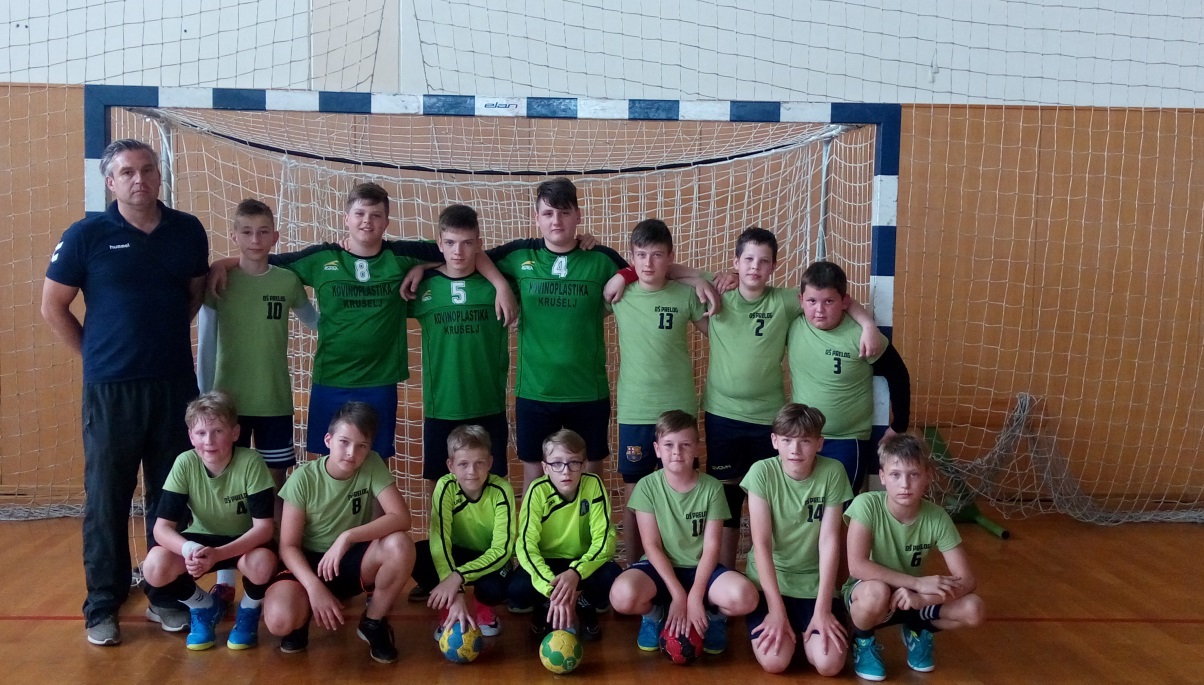 Voditelj: Alan Belko,prof2. I OŠ ČAKOVEC-ŠSD „PRVA“HOZJAN VITO, ŽIGNIĆ PAOLO,DEBELEC MARTIN, LOZIĆ DOMINIK,ŠTAMPAR JAKOV,RODEK IVANO,NIKOLIĆ IVAN,NOVAK LOVRO,MEDVED EMANUEL,KLASIĆ TEO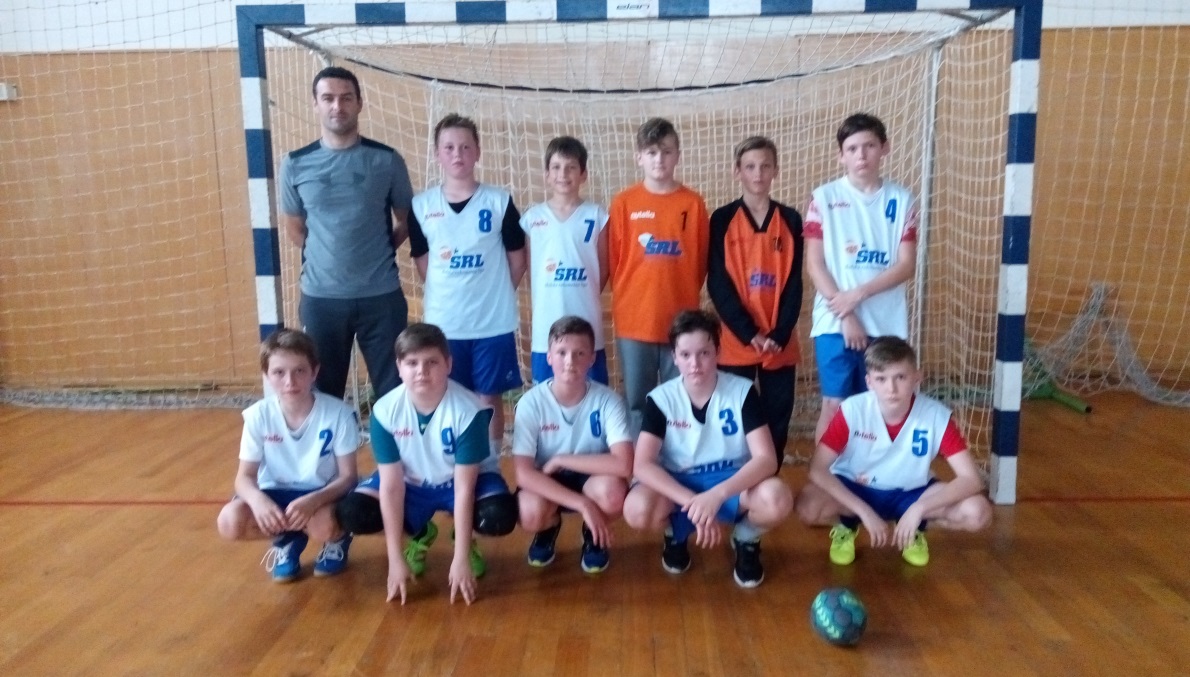 Voditelj:Matija Horvat,prof3. II OŠ ČAKOVEC-SŠD „ČAK“SANJKOVIĆ JAKOV,TUALČEC LUKA,DOKLEJA LUKA,LADIĆ BRUNO,BEL VINKO, ŽELEZNJAK ANDRIJA,ČAPALIJA VITO,MLINARIĆ ALEK, ŽERJAV SVEN,JURGEC LOVRO,NOVAKOVIĆ VEDRAN KOSTEL NOA,JALŠOVEC PETAR. Voditelj: Bralić Martin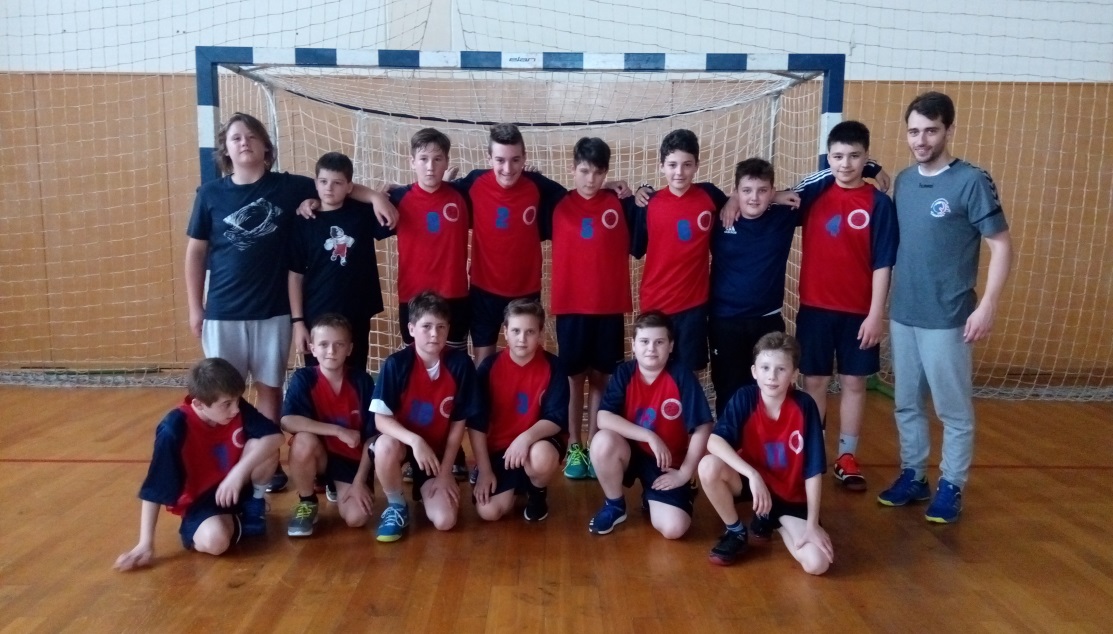 4. OŠ PETAR ZRINSKI ŠENKOVEC-SŠD „EKO TIGRIČI“LEON VINKOVIĆ,NIKO FARKAŠ,IZAK BEL,JOSIP ĐERI,TEO TOMAŠIĆ,MATIJA NOVAK,DOMINIK MALAŠIĆ,TEO KOLAR,BORNA SABOLČEC,SVEN LESJAK,SIMON VAROŠANEC,DAMIJAN NINIĆ,JAKOV RADEK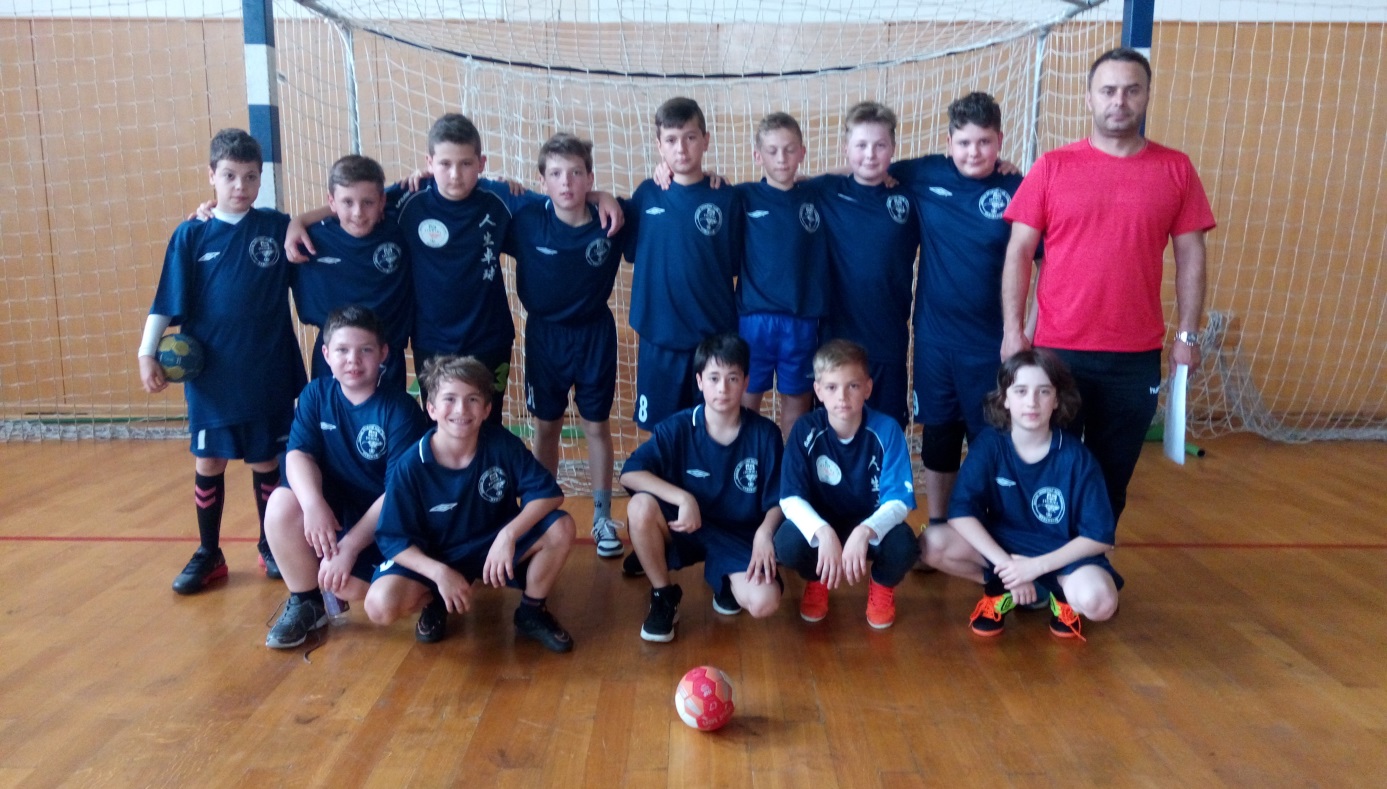 VODITELJ:TOMISLAV HORVAT,prof